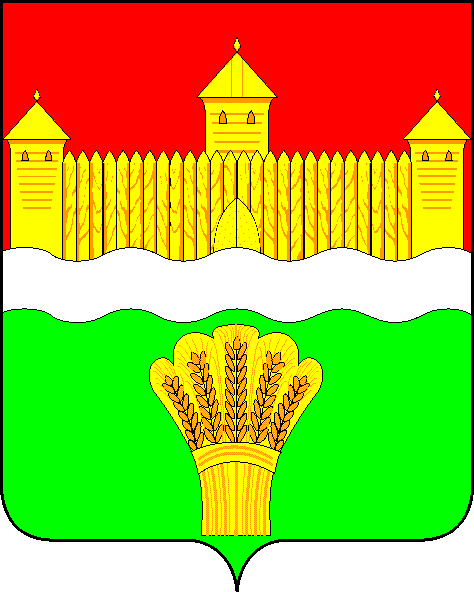 КЕМЕРОВСКАЯ ОБЛАСТЬ - КУЗБАСССОВЕТ НАРОДНЫХ ДЕПУТАТОВКЕМЕРОВСКОГО МУНИЦИПАЛЬНОГО ОКРУГАПЕРВОГО СОЗЫВАСЕССИЯ № 21Решениеот «25» марта 2021 г. № 352г. КемеровоО мерах по улучшению качества питьевой воды в Кемеровском муниципальном округеЗаслушав начальника управления жилищно-коммунального хозяйства о мерах по улучшению качества питьевой воды в Кемеровском муниципальном округе руководствуясь ст. 27 Устава Кемеровского муниципального округа, Совет народных депутатов Кемеровского муниципального округаРЕШИЛ:1. Информацию начальника управления жилищно-коммунального хозяйства о мерах по улучшению качества питьевой воды в Кемеровском муниципальном округе принять к сведению.2. Рекомендовать управлению жилищно-коммунального хозяйства активизировать работу по улучшению качества питьевой воды в с. Березово и п. Новостройка.3. Направить информацию начальника управления жилищно-коммунального хозяйства о мерах по улучшению качества питьевой воды в Кемеровском муниципальном округе М.В. Коляденко, главе Кемеровского муниципального округа.4. Опубликовать настоящее решение в газете «Заря» и разместить решение на официальном сайте Совета народных депутатов Кемеровского муниципального округа в сети «Интернет».5. Настоящее решение вступает в силу со дня его принятия.6. Контроль за исполнением решения возложить на Денисова В.В. – председателя комитета по социально-экономическому развитию и жилищно-коммунальному хозяйству.Председатель Совета народных депутатов Кемеровского муниципального округа                                           В.В. Харланович 